Приложение к решению Обнинского городского Собрания «Об установлении границ ТОС «Курчатовский» от 29.06.2021 № 09-15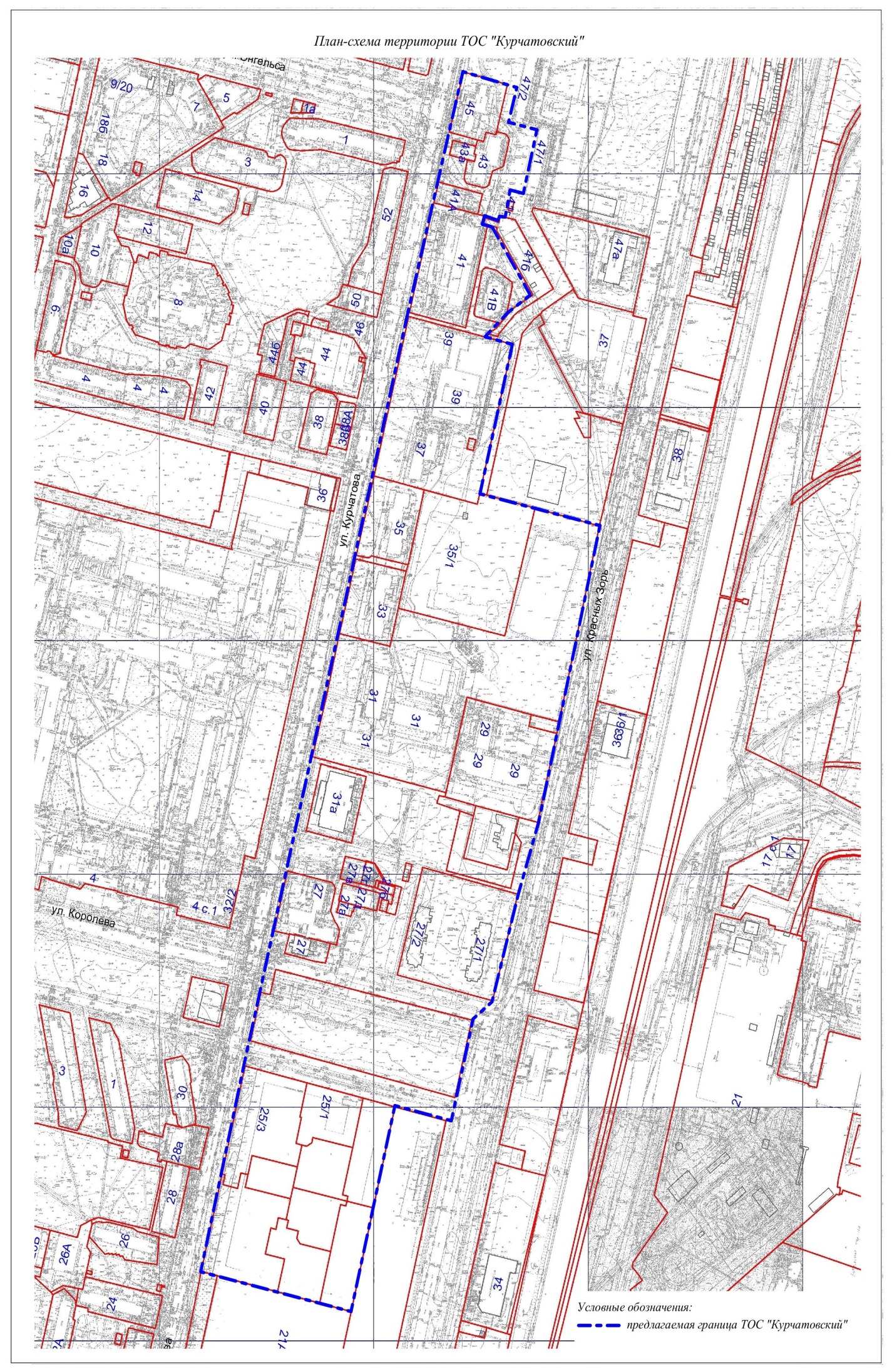 